Конспект занятия «Мой любимый город Тюмень»Цель: познакомить детей с родным городом.Задачи:1. расширять и закреплять знания детей о родном городе, развивать внимание и память;2. развивать речь, умение отвечать на вопросы, используя точный выразительный словарь;3. воспитывать чувство гордости, любви к родному городу, воспитывать патриотические чувства.Ход занятия:Ребята, сегодня мы с вами отправимся на экскурсию. Скажите, а на чем можно отправиться в экскурсию?-На поезде, на машине, на велосипеде, на теплоходе и т. д.Ну а я предлагаю нам отправиться на воздушном шаре. Закройте глаза, и представьте себе голубое небо и наш воздушный шар. Какой он? Большой, красивый, имеет круглую форму, есть корзинка для пассажиров. А что внутри воздушного шара?-Воздух!-Давайте мы купол нашего воздушного шара наполним воздухом. (Задание на дыхание Произносим звук ш-ш-ш-ш, как будто мы накачиваем шар воздухом). А попасть в корзину не так-то просто. Зайдет в шар тот, кто назовет свой адрес. (Дети входят и называют свой адрес).Но и это еще не все, чтоб наш шар взлетел нужно проговорить скороговорку: «Ар-Ар-Ар – мы надули шар»-Ну, вот все готово к путешествию.-А путешествовать мы будем по нашему любимому городу, который как называется?Тюмень- Правильно. А как называются люди, которые живут в этом городе?-Тюменцы - Дети, так что такое город?- Это то место где живёт много людей.На экране включена презентация «Улицы и дома города Тюмени».-Подул легкий ветерок и наш воздушный шар отправился в путь. Вот мы приближаемся к очень красивому зданию. Это главное здание нашего города. (Иллюстрация) Мэрия, где работает мэр нашего города. Кто мне напомнит как его зовут?-Александр Моор.-Верно!А как зовут губернатора нашей Тюменской области?- В. В. Якушев.- Ребята, посмотрите внизу течет река. Как же она называется?-Тура.Давайте сделаем небольшую остановку на берегу туры и послушаем, как журчит и течет в ней вода (дыхательное упражнение со стаканчиками с водой и трубочками)Шар летит быстро, впереди, посмотрите, большой парк. В нём много деревьев, и разных аттракционов. Как вы думаете, что это за парк?-Хотите прокатиться на каруселях?Игра «Веселая карусель».Ребята, наш город очень красивый и мы с вами в этом убедились, когда знакомились с достопримечательностями нашей Тюмени, а сейчас я хочу проверить, как вы запомнили памятные места.Дидактическое упражнение «Разрезная картинка»(Дети собирают разрезную картинку с «аллей кошек» и «цирком»)- Дети, в нашем городе находятся много разных зданий. Я вам буду загадывать загадки, а вы, отгадывая, будете называть эти здания.Надо хлеба нам купить,Иль подарок подарить, -Сумку мы с тобой берем,И на улицу идем,Там проходим вдоль витринИ заходим в…. (Магазин)Если мы посетимЗаведение это,Два часа посидимВ темном зале без света.(Кинотеатр)Большой, просторный, светлый дом.Ребят хороших много в нём.Красиво пишут и читают.Рисуют дети и считают. (Школа)В этой фирме все бывают,Бланк сначала заполняют,Вносят в кассу платежи.Что за фирма, подскажи?(Банк)- А еще, какие здания, необходимые для нашей жизни находятся в нашем городе?- Детские сады, музеи, отделения полиции, пожарная часть….Физкультминутка.Мы по городу шагаем(дети маршируют на месте)Много видим, называем(повороты головы налево, направо)Светофоры и машины(правая рука в сторону)Ярмарки и магазины(левая рука в сторону)Скверы, улицы, мосты(загибаем пальцы на правой руке)И деревья и кусты(загибаем пальцы на левой руке)-Ребята, а сейчас мы с вами поиграем в игру «Один – много».- один магазин – много (магазинов,- один банк – много (банков, дерево, дом, сад и т. д.-Вот и закончилась наша экскурсия по любимому городу. Воздушный шар приземляется возле детского сада.-Этот город - наша родина, любите его, берегите его.А чтоб запомнить наш прекрасный город самым самым мы возьмем волшебный сундучок и в него сложим все определения нашего города. Какой он?- Красивый, зеленый, уютный, приветливый, родной, ласковый, большой и т. д Совместно с родителями мы создали выставку «Тюмень – наш дом!»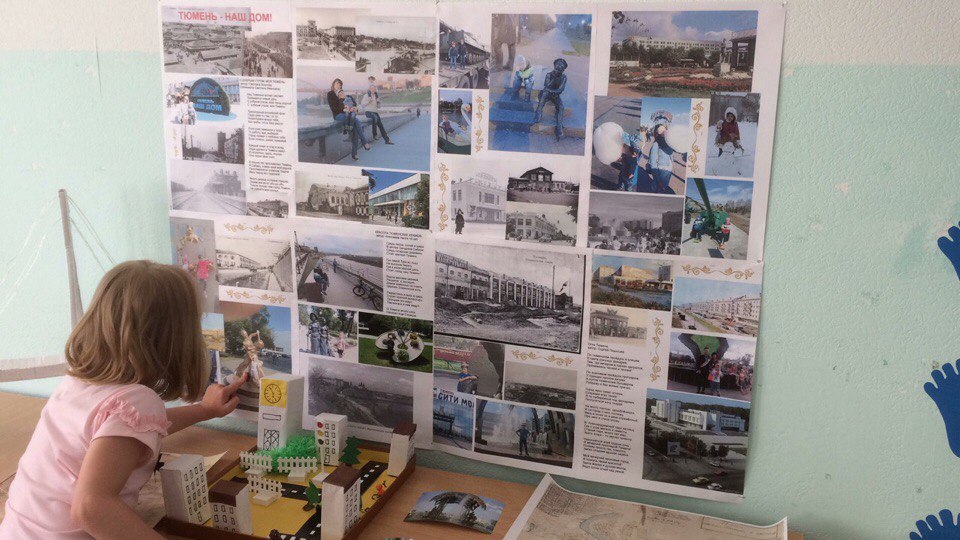 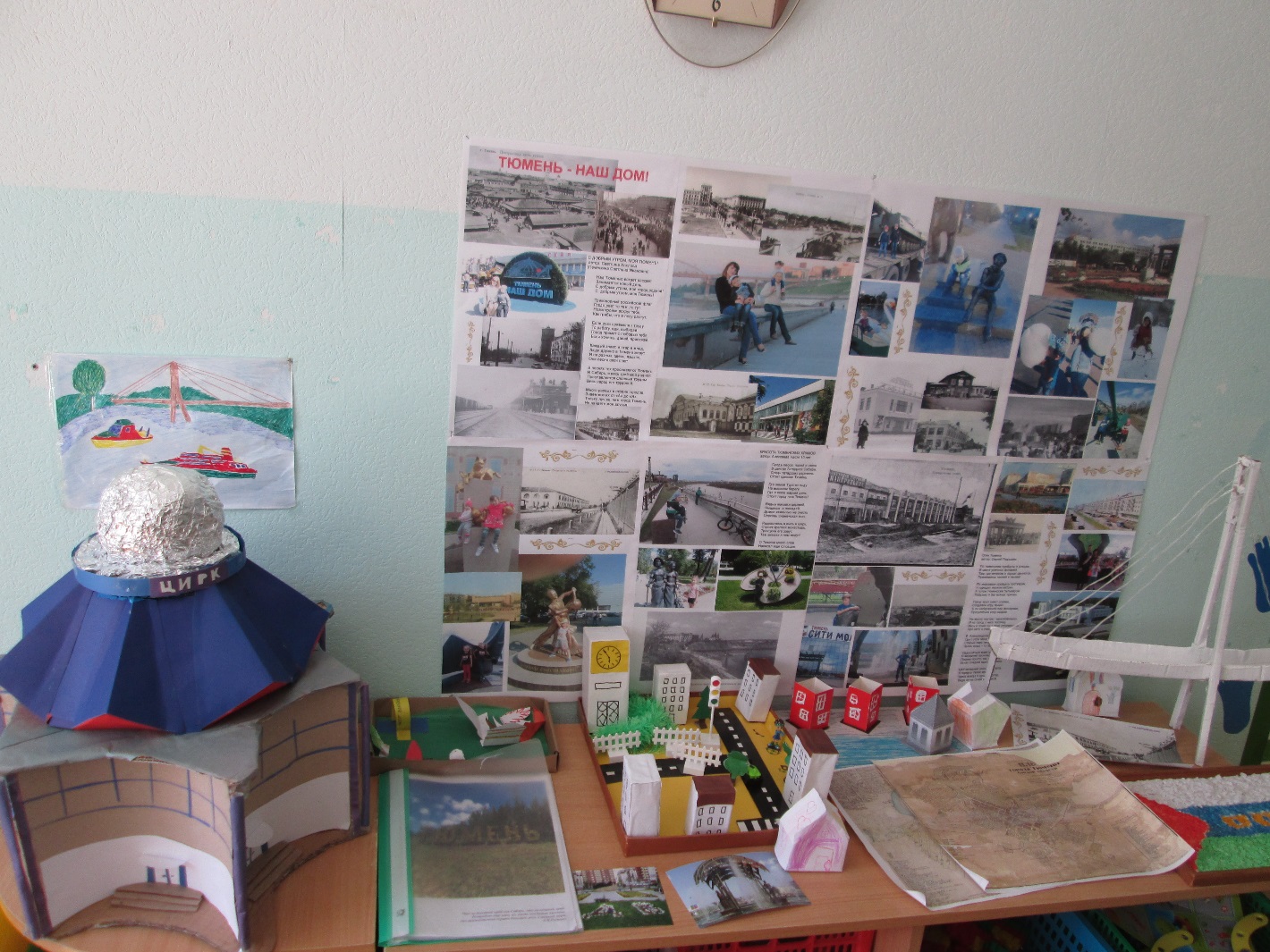 